T.C.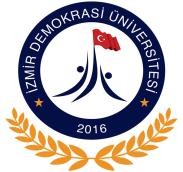 İZMİR DEMOKRASİ ÜNİVERSİTESİ REKTÖRLÜĞÜFen Bilimleri Enstitüsü MüdürlüğüÖĞRENCİ DANIŞMAN TERCİH FORMUÖğrenci tarafından doldurulacaktır.Öğrenci tarafından doldurulacaktır.Öğrenci NoAdı ve SoyadıKayıtlı Olduğu Anabilim DalıProgramıTezli Yüksek LisansTez/Proje çalışması yapmak istediği alan……………………………..’in Danışmanım olarak atanmasını istiyorum. Bilgilerinizi ve gereğini arz ederim..../07/2018İmza……………………………..’in Danışmanım olarak atanmasını istiyorum. Bilgilerinizi ve gereğini arz ederim..../07/2018İmzaTezli Yüksek Lisans öğrencisi …………………………’ün danışmanlığını kabul ediyorum.…/07/2018Danışman İmzaTezli Yüksek Lisans öğrencisi …………………………’ün danışmanlığını kabul ediyorum.…/07/2018Danışman İmza…/07/2018………………………..Anabilim Dalı Başkanı…/07/2018………………………..Anabilim Dalı Başkanı